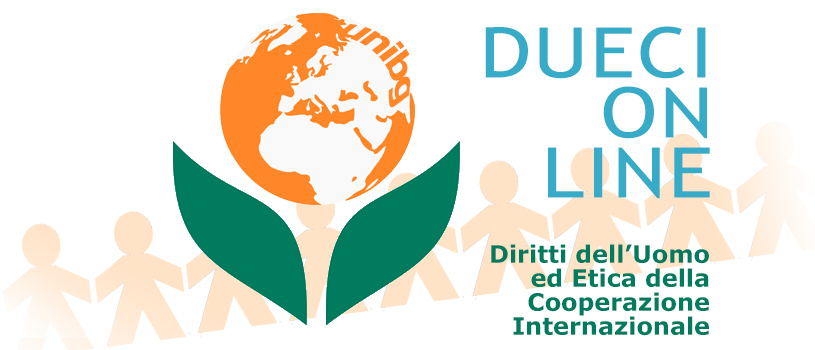 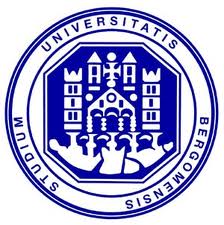 Dipartimento di Lingue, letterature e culture straniereLaurea magistrale in Diritti dell’Uomo ed Etica della Cooperazione InternazionaleLaurea magistrale in Lingue e Letterature Europee e Panamericane LLEPDottorato in Studi Umanistici e InterculturaliStoria dei Paesi dell’America Latina - Ciclo di seminari The Wall La frontiera Messico-Stati Uniti 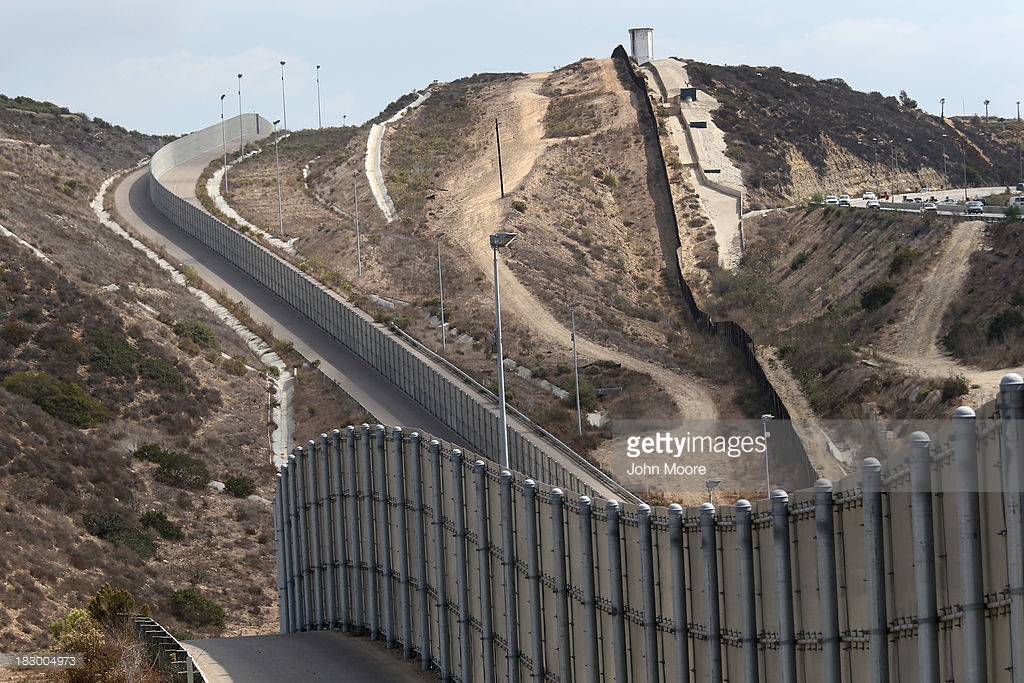 Mercoledi 10 maggio 2017, Aula 1 Salvecchio, ore 10-13 Francisco Rodríguez Jimenez, Universidad de Salamanca e visiting scholar presso il nostro Ateneo"IMPOSSIBLE MISSION"?U.S. PUBLIC DIPLOMACY TOWARD MEXICO IN THE TRUMP ERAOrganizza e presiede: Benedetta Calandra, Università degli studi di BergamoInterviene: Stefano Rosso, Università degli studi di Bergamo